RIWAYAT HIDUPMira Ani Kartini Saimima, anak pertama  dari tiga bersaudara lahir dari pasangan ibunda tercinta Aisyah Kaplale (almarhumah) dan ayahanda Achmad Saimima (almarhum) di Siri Sori Islam Kecamatan Saparua Kabupaten Maluku Tengah pada tanggal 22 Desember 1979.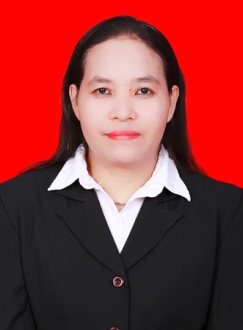 Tamat Pendidikan Dasar di SD Negeri Siri Sori Islam pada tahun 1992, Tamat Pendidikan Menengah Pertama di SMP Negeri Siri Sori Serani Kecamatan Saparua Maluku Tengah pada tahun 1996, Tamat Pendidikan Menengah Atas di SMA Negeri 5 Ambon pada tahun 1999, Tamat D II PGSD Sekolah Tinggi Agama Islam Ambon pada tahun 2005.Diangkat  oleh Dinas Pendiddikan Provinsi Maluku menjadi Guru Kontrak dari tahun 2009 sampai sekarang  ditempatkan di SLB Negeri Batu Merah Ambon. Pada tahun 2013 terdaftar menjadi mahasiswa penyetaraan program S1 Jurusan Pendidikan Luar Biasa Fakultas Ilmu Pendidikan Universitas Negeri Makassar (UNM). Demikian riwayat saya.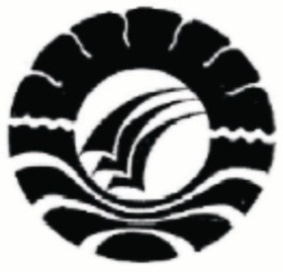 HASIL LAPORAN PENELITIAN Diajukan Untuk Memenuhi Sebagian Persyaratan Guna Memperoleh Gelar Sarjana Pendidikan pada Jurusan Pendidikan Luar Biasa Strata Satu Fakultas Ilmu Pendidikan Universitas Negeri MakassarMIRA ANI KARTINI SAIMIMA NIM. 1345047028JURUSAN PENDIDIKAN LUAR BIASAFAKULTAS ILMU PENDIDIKANUNIVERSITAS NEGERI MAKASSAR2016 PERNYATAAN KEASLIAN SKRIPSISaya yang bertanda tangan dibawah ini :Nama			           : Mira Ani Kartini Saimima  NIM			           :1345047028Jurusan/Program Studi	:	Pendidikan Luar BiasaJudul Skripsi	:	Latihan Motorik Halus Dalam Meningkatkan Kemampuan Menulis Huruf Vokal Pada Murid Tunagrahita Sedang Kelas Dasar II Di SLB Negeri Batu Merah Ambon Provinsi Maluku Menyatakan dengan sebenarnya bahwa Skripsi yang saya tulis ini benar merupakan hasil karya saya sendiri dan bukan merupakan pengambilalihan tulisan atau pikiran orang lain yang saya akui sebagai hasil tulisan atau pikiran sendiri.Apabila dikemudian hari terbukti atau dapat dibuktikan bahwa skripsi ini hasil jiplakan/mengandung unsur plagiat, maka saya bersedia menerima sanksi atas perbuatan tersebut sesuai ketentuan yang berlaku.							Makassar,  Juni 2016							Yang membuat pernyataan :Mira Ani Kartini SaimimaNIM. 1345047028 MOTTO DAN PERUNTUKKAN   MOTTO   Tidak semua masalah harus ditemukan    Solusinya terkadang kita memang hanya    Perlu bersabar dan berserah diri ..Skripsi ini kuperuntukkan bagi adik-adikku tersayang,serta keluarga besar Saimima, Kaplale, dan  Pelupessy yang telah  mendoakan keberhasilanku.ABSTRAKMira Ani Kartini Saimima, 2016.”Latihan Motorik Halus Dalam Meningkatkan Kemampuan Menulis Huruf Vokal  Pada Murid  Tunagrahita Sedang Kelas Dasar  II SLB Negeri Batu Merah Ambon  Provinsi Maluku”. Skripsi.Dibimbing oleh Drs. Mufa’adi,M.Si dan Drs. Djoni Rosyidi, M.Pd Jurusan Pendidikan Luar Biasa. Fakultas Ilmu Pendidikan Universitas Negeri Makassar.Masalah pokok dalam penelitian ini adalah rendahnya kemampuan menulis huruf vokal  pada siswa tunagrahita sedang  kelas Dasar  II SLB Negeri Batu Merah  Ambon  Provinsi Maluku. Adapun rumusan masalah penelitian ini adalah: Bagaimanakah peningkatan kemampuan menulis huruf vokal pada murid Tunagrahita sedang di kelas dasar II SLB Negeri Batu Merah Ambon melalui latihan motorik halus ?. Tujuan penelitian ini yaitu: Peningkatan  kemampuan menulis huruf vokal pada murid tunagrahita sedang kelas dasar II di SLB Negeri Batu Merah Ambon.Penelitian ini menggunakan pendekatan kuantitatif dengan jenis penelitian deskriptif. Populasi penelitian ini berjumlah 2 (dua) murid tunagrahita sedang kelas dasar II SLB Negeri Batu Merah Ambon. Teknik pengumpulan data yang digunakan adalah tes. Hasil penelitian menunjukan bahwa:1). Hasil belajar membaca kata pada murid tunagrahita ringan kelas dasar IV di SLBSomba Opu Kabupaten Gowa sebelum penerapan model pembelajaran make a match, keempat murid (NA,ZA) belum mencapai kriteria ketuntasan minimal yang telah ditetapkan di SLB Somba Opu Kabupaten Gowadan berada pada kategori tidak tuntas.2) Hasil belajar membaca kata pada murid tunagrahita ringan kelas dasar IV di SLBSomba Opu Kabupaten Gowa setelah penerapan model pembelajaran make a match, maka satu murid (SYF) telah mengalami peningkatan hasil belajar membaca kata namun nilai yang diperoleh masih belum mencapai standar KKM yang ditetapkan yakni 66 - 100 sehingga masih berada pada kategori tidak tuntas, sedangkan tiga murid lainnya(BRK, SPL, DL) mengalami peningkatan hasil belajar membaca kata dan mencapai kriteria ketuntasan minimal yang telah ditetapkan di SLBSomba Opu Kabupaten Gowa dan berada pada kategori tuntas. 3)Terdapat peningkatan hasil belajar membaca kata melalui penerapan model pembelajaran make a match pada murid tunagrahita ringan kelas dasar IV di SLB Somba Opu Kabupaten Gowa.